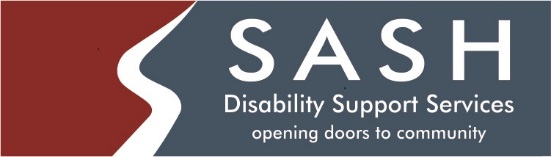 Internal/External Job PostingDATE: 			June 17, 2020POSTING:			SH - BSPOSITION:			Support Home Contractor (Live In)				Home Living START DATE:		August 1, 2020CLASSIFICATION:	This is a contract position that requires you to provide supports to a male in your home two weekends each month. Supports needed include but are not limited to supports with meal planning & preparation, grocery shopping, health & nutrition, household chores, etc.  Mental Health knowledge and experience is considered an asset. This placement must be in Lethbridge.QUALIFICATIONS:	Diploma in Disability Supports and/or related education preferred. Experience working with individuals with developmental disabilities and mental health support would be considered an asset.   	Emergency First Aid/CPR, and Crisis Intervention are required.	SALARY:	$2000.00 per month.Please submit your cover letter & resume stating the position you are applying for to Sharde Hawker at sharde.hawker@sashab.ca.   